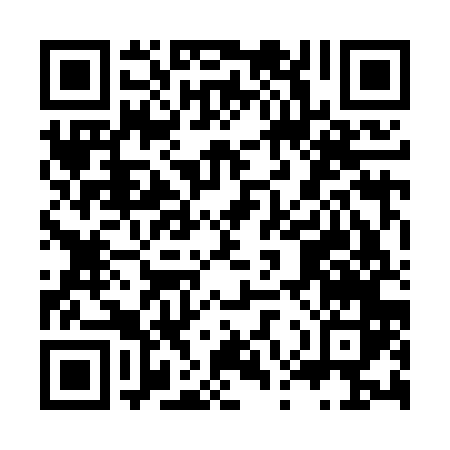 Prayer times for Kaloyanovets, BulgariaWed 1 May 2024 - Fri 31 May 2024High Latitude Method: Angle Based RulePrayer Calculation Method: Muslim World LeagueAsar Calculation Method: HanafiPrayer times provided by https://www.salahtimes.comDateDayFajrSunriseDhuhrAsrMaghribIsha1Wed4:236:131:156:128:1810:002Thu4:216:111:156:138:1910:023Fri4:206:101:156:138:2010:034Sat4:186:091:146:148:2110:055Sun4:166:071:146:158:2210:066Mon4:146:061:146:158:2310:087Tue4:126:051:146:168:2410:108Wed4:106:041:146:178:2510:119Thu4:096:031:146:178:2610:1310Fri4:076:011:146:188:2710:1511Sat4:056:001:146:188:2810:1612Sun4:035:591:146:198:2910:1813Mon4:025:581:146:208:3110:2014Tue4:005:571:146:208:3210:2115Wed3:585:561:146:218:3310:2316Thu3:575:551:146:218:3410:2417Fri3:555:541:146:228:3510:2618Sat3:535:531:146:238:3610:2719Sun3:525:521:146:238:3710:2920Mon3:505:521:146:248:3810:3121Tue3:495:511:146:248:3910:3222Wed3:475:501:146:258:3910:3423Thu3:465:491:156:258:4010:3524Fri3:455:481:156:268:4110:3725Sat3:435:481:156:278:4210:3826Sun3:425:471:156:278:4310:3927Mon3:415:461:156:288:4410:4128Tue3:395:461:156:288:4510:4229Wed3:385:451:156:298:4610:4430Thu3:375:451:156:298:4610:4531Fri3:365:441:166:308:4710:46